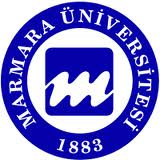 TIP FAKÜLTESİFakülte Sekreteri Görev TanımıDOKÜMAN NO:TIP FAKÜLTESİFakülte Sekreteri Görev TanımıYAYIN TARİHİ:27.10.2017TIP FAKÜLTESİFakülte Sekreteri Görev TanımıREVİZYON TARİHİ:08.12.2023TIP FAKÜLTESİFakülte Sekreteri Görev TanımıREVİZYON NO:03TIP FAKÜLTESİFakülte Sekreteri Görev TanımıSAYFA NO:1/2Birimi  FakülteGörev ÜnvanıFakülte SekreteriYetkinlik DüzeyiFakülte faaliyetlerinin yürütülmesinde Dekana karşı sorumlu/yardımcı olmak,Mevzuatta belirtilen genel niteliklere sahip olmak,Aşağıda belirtilen görev ve sorumlulukları gerçekleştirme yetkisine sahip olmak,Faaliyetlerin gerçekleştirilmesi için gerekli araç ve gereci kullanmak.Gerekli Beceri ve YeteneklerGörevin gerektirdiği;Mevzuata haiz olmak,Eğitim düzeyi, yabancı dil, sertifika vb. niteliklere sahip olmak,Deneyime sahip olmak,Analiz ve muhakeme yapabilmek,Planlama ve organizasyon sağlayabilmek,Yönetim/sevk ve idare becerilerine sahip olmak,Karar verme ve sorun çözme niteliklerine sahip olmak,Değişim ve gelişime açık olmak vb…Diğer Görevlerle İlişkisiİhtiyaç duyulan diğer idari ve akademik birimlerGörev Devri Göreve haiz idari personelGörevin Kısa TanımıFakültenin idari, teknik ve destek birimlerinin işleyişinin amaca uygun olarak yürütülmesi için gerekli işleri yapmak.Temel Görev ve SorumluluklarFakültede görev yapan idari personelin yönetim, denetim ve gözetim görevini yerine getirmek,Fakültede işleyişin aksamaması için her türlü ihtiyacı zamanında tespit etmek, sağlanması için gerekli tedbiri almak,Fakültenin güvenliğinin sağlanması için gerekli tedbirleri almak, bu tedbirlerin uygulanmasını izlemek,İdari birimlerden çıkan her türlü yazışma ve diğer evrakı kontrol etmek, idari işlerin gerektiği gibi yapılmasını sağlamak,Fakültede kullanılan her türlü tesis ve cihaz ve eşyanın bakım ve onarım işlerinin zamanında yapılmasını sağlamak,Fakülte binalarının tadilat ve onarımlarının zamanında yapılmasını sağlamak,Fakülte Yönetim Kurulu ve Fakülte Kurulunda raportörlük görevini yürütmek,Kanun, tüzük ve yönetmeliklerle verilen diğer görevler ile amirleri tarafından verilen görevleri yapmak.Yasal DayanaklarGörevin dayandığı yasal mevzuat.Görev Tanımı Formu ilgili personele yazılı olarak tebliğ edilmiştir.Görev Tanımı Formu ilgili personele yazılı olarak tebliğ edilmiştir.Prof. Dr. Ümit S. ŞehirliDekanProf. Dr. Ümit S. ŞehirliDekan